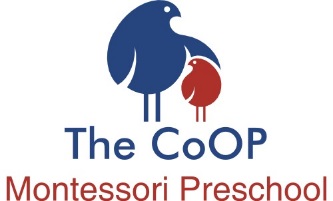 The CoOp Montessori, Board of Directors Meeting MinutesMeeting held on: July 19thBoard Members Present: Abby Poray (AP) & Casey Benavides (CB)Board Members Absent: NAStaff in Attendance: NAPublic in Attendance: NAThe meeting was called to order at ___3:00_____ by __CB__, seconded by _AP____.Acceptance of AgendaNo Agenda was produced… will have one for AugustPublic CommentApproval of Last Months MinutesAP approves last months minutes, CB secondsOperation Manager (OM) ReportReminders from OMReview board roles and responsibilities. Will sign during SeptembersPermission to Donate BlanketsCommittee ReportsGovernance Committee OM contract. AP motion to add 2 hrs / week  to OM’s contract for beginning months and end month. Plus the flexibility to add hours as needed with a limit of 15hr per week. CB Seconds. AP will Confirm OM summer salary or lack thereof.  OM ResponsibilitiesCB clarify with OM regarding the newsletterFile under “Operations Manager / Administrative Handbook / Coop Operations Manager Position… Both AP and CB will review and provide any additional comments. Discipline form was updated. We removed “Time-out” and changed it to “Time-in” a new form has been distributed. Financial & Fundraising Committee Will keep our Lowes account… need to update info. Need to talk to OMAgree to additional line items. Office supply budget line ... should group with PO box and PostageWith the lose of a 5 day we are now down 3 students (2 -3day, 1-2day). AP motions to use any savings needed to cover the cost of lost tuition. CB secondsDevelopment CommitteeCorrect popsicle party date has been sent in e-mail Advertising ideasNeed a folding brochure… something with pictures and color (pictures of the room, pictures of the teaching tools)How do we get our name on more internet searches (adding search words to our webpage?)if you type in Morehead preschool… we are the 5th listed.type in Child Care… we don’t come up.type in Carteret preschool… we don’t come up.type in Beaufort preschool… we are on the third page. Put a brochure in Sea&Play, Smart Start. Even asking the owners to maybe spread the word.Academic ExcellencePopsicle party - CB will purchase Worked on Parent signup sheet… AP will send around for further editingCB needs to email teachers about meeting during a work day 8/21 or 8/23 to talk about the future. Board will come up with a list by the 16th. CB is planning on contacting the community college “Early education program” in SeptemberSchool ExpansionAP e-mailed realtor friend and she is going to keep her ears open Maybe look into the Boys and Girls club and Morehead CIty community centerAction Items:Review board roles and responsibilities. Will sign during SeptembersAP will fine tune hrs for OM and review yearly salary optionsCB will talk with OM about the newsletterCB and AP will review OM responsibilities doc found in Share driveCB and AP agreed to use whatever CoOp saving needed to cover any potential losses this yearCB and AP will work on a brochure for distribution and talk to OM about increasing our web visibilityCB is buying popsicles for the school partyAP is finalizing the parent volunteer sign up sheet to be distributedCB will contact the teachers about a “School’s future” meeting during their work daysBoth CB and AP are going to continue searching for new location optionsNext Board MeetingFriday, ____16th___ at 5:30pmCB adjourned the meeting at ___5pm____, motion seconded by AP.